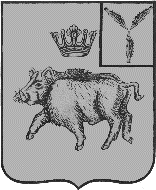 СОВЕТБАЛТАЙСКОГО МУНИЦИПАЛЬНОГО ОБРАЗОВАНИЯБАЛТАЙСКОГО МУНИЦИПАЛЬНОГО РАЙОНАСАРАТОВСКОЙ ОБЛАСТИСорок шестое заседание Советачетвертого созываРЕШЕНИЕот  15.08.2022  № 173   с.БалтайО внесении изменений в  решение Совета Балтайского муниципального образования Балтайского муниципального района Саратовской области от 30.10.2017 № 170 «Об утверждении Правил об организации благоустройства территории Балтайского муниципального образования Балтайского муниципального района Саратовской области»В соответствии с Федеральным законом от 06 октября 2003 № 131-ФЗ «Об общих принципах организации местного самоуправления в Российской Федерации», руководствуясь Уставом Балтайского муниципального образования Балтайского муниципального района Саратовской области, Совет Балтайского муниципального образования Балтайского муниципального района Саратовской области РЕШИЛ:1.Внести в решение Совета Балтайского муниципального образования Балтайского муниципального района Саратовской области от 30.10.2017 № 170 «Об утверждении Правил об организации благоустройства территории Балтайского муниципального образования Балтайского муниципального района Саратовской области» (с изменениями от 30.03.2018 № 195,  от 26.12.2018 № 34,  от 23.09.2019 № 58, от 02.09.2020 № 83,  от 31.05.2021 № 115, от 24.09.2021 № 128, от 25.05.2022  № 165) следующие изменения:1.1. В приложении к решению:1) Подпункт 7.4. пункта 7 раздела 3 дополнить абзацем следующего содержания:«На территории населенных пунктов Балтайского муниципального образования запрещается оставлять, размещать велосипеды, электродрифты:- на газонах, цветниках и иных территориях, занятых травянистыми растениями;- на тротуарах, пешеходных дорожках, площадках шириной прохода менее 1,5 метра;- на мемориальных сооружениях, стелах, памятниках и в местах воинских захоронений.». 2. Настоящее решение вступает в силу со дня его обнародования.3. Контроль за исполнением настоящего решения возложить на постоянную комиссию Совета Балтайского муниципального образования по вопросам местного самоуправления.Глава Балтайскогомуниципального образования	                                              Н.В.Меркер